Publicado en Madrid el 28/05/2020 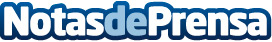 Canussa lanza la primera zapatilla vegana de calidad a partir de residuos Made in Spain Una zapatilla unisex hecha con propósito: con la ayuda de El Naturalista, Canussa consigue convertir residuos en una zapatilla vegana de calidad, cómoda 
Canussa apuesta por el Made in Spain, creando zapatillas de alta calidad y confort, contribuyendo a la generación de empleo local. Con cada par de zapatillas, Canussa planta un árbol en las zonas más desforestadas del planetaDatos de contacto:Canussa655174313Nota de prensa publicada en: https://www.notasdeprensa.es/canussa-lanza-la-primera-zapatilla-vegana-de Categorias: Moda Sociedad Emprendedores Consumo http://www.notasdeprensa.es